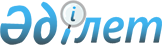 Тауар биржаларының, биржалық брокерлер мен биржалық дилерлердің қызметіне қойылатын біліктілік талаптарын бекіту туралы
					
			Күшін жойған
			
			
		
					Қазақстан Республикасы Үкіметінің 2009 жылғы 26 қарашадағы N 1942 қаулысы. Күші жойылды - Қазақстан Республикасы Үкіметінің 2012 жылғы 21 желтоқсандағы № 1653 қаулысымен      Ескерту. Күші жойылды - ҚР Үкіметінің 21.12.2012 № 1653 (алғашқы ресми жарияланғанынан кейін күнтізбелік алпыс күн өткен соң қолданысқа енгізіледі) қаулысымен.

      Ескерту. Тақырып жаңа редакцияда - ҚР Үкіметінің 2011.12.02 N 1435 (2012.01.30 бастап қолданысқа енгізіледі) Қаулысымен.      Қазақстан Республикасының "Лицензиялау туралы" 2007 жылғы 11 қаңтардағы және "Тауар биржалары туралы" 2009 жылғы 4 мамырдағы заңдарына сәйкес Қазақстан Республикасының Үкіметі ҚАУЛЫ ЕТЕДІ:



      1. Қоса беріліп отырған:



      1) алып тасталды - ҚР Үкіметінің 2011.12.02 N 1435 (2012.01.30 бастап қолданысқа енгізіледі) Қаулысымен.



      2) тауар биржалары, биржалық брокерлер мен биржалық дилерлер қызметіне қойылатын біліктілік талаптары бекітілсін.

      Ескерту. 1-тармаққа өзгеріс енгізілді - ҚР Үкіметінің 2011.12.02 N 1435 (2012.01.30 бастап қолданысқа енгізіледі) Қаулысымен.



      2. Осы қаулы 2010 жылғы 1 қаңтардан бастап қолданысқа енгізіледі және ресми жариялануға тиіс.      Қазақстан Республикасының

      Премьер-Министрі                             К. МәсімовҚазақстан Республикасы

Үкіметінің     

2009 жылғы 26 қарашадағы

N 1942 қаулысымен 

бекітілген      

Taуap биржалары саласындағы қызметті лицензиялау ережесі      Ескерту. Ереже алып тасталды - ҚР Үкіметінің 2011.12.02 N 1435 (2012.01.30 бастап қолданысқа енгізіледі) Қаулысымен.Қазақстан Республикасы

Үкіметінің    

2009 жылғы 26 қарашадағы

N 1942 қаулысымен 

бекітілген    

Тауар биржалары, биржалық брокерлер және биржалық дилерлер

қызметіне қойылатын біліктілік талаптары

      1. Тауар биржалары қызметіне қойылатын біліктілік талаптары мыналардың:



      1) нақты уақыт режиміндегі биржалық сауда-саттықты және электронды биржалық сауда-саттықты өткізуге арналған бағдарламалық қамтамасыз етудің;



      2) құпиялылық (жасырын) режимін, сондай-ақ тауар биржасында коммерциялық құпияны құрайтын, оның ішінде электрондық жеткізгіштердегі мәліметтердің сақталуын қамтамасыз ету бойынша қажетті құралдармен жарақталған құрылымдық бөлімшенің;



      3) Қазақстан Республикасының Үкіметі бекіткен биржа саудасының үлгі ережесі негізінде әзірленген биржа саудасы ережесінің;



      4) тауар биржасында басшылық қызметпен айналысатын қызметкерлерде:

      жоғары білімінің;

      тауар биржалары саласында және/немесе қаржылық ұйымдарында кемінде үш жыл жұмыс өтілінің;

      тауар биржасында басшылық қызметпен айналыспайтын қызметкерлерде:

      жоғары немесе орта білімнен кейінгі білімінің;



      5) сауданы ұйымдастыру жөніндегі және клиенттермен жұмыс жүргізу жөніндегі құрылымдық бөлімшелердің;



      6) клирингтік орталықтың не клирингтік орталық қызметтерін пайдалану туралы шарттың;



      7) алынып тасталды - ҚР Үкіметінің 2010.09.04 № 894 (қолданысқа енгізілу тәртібін 2-т. қараңыз) Қаулысымен;



      8) кемінде үш биржалық брокермен және/немесе биржалық дилермен ынтымақтастық немесе қызметтер көрсету туралы ниет шарттарының;



      9) мына: тауар биржасы мүшелерінің бастапқы және жыл сайынғы, биржа мүлкін пайдаланғаны, сондай-ақ биржалық мәмілелерді, заңнамада тыйым салынбаған басқа түсімдерді тіркегені және ресімдегені үшін бекітілген төлемдер мөлшерлерінің болуын көздейді.

      Ескерту. 1-тармаққа өзгерту енгізілді - ҚР Үкіметінің 2010.09.04 № 894 (қолданысқа енгізілу тәртібін 2-т. қараңыз) Қаулысымен.



      2. Биржалық брокерлер (бұдан әрі - брокерлер) және (немесе) биржалық дилерлер (бұдан әрі - дилерлер) қызметіне қойылатын біліктілік талаптары мыналардың:



      1) ұйымның бірінші басшысында:

      жоғары білімінің;

      ұйым қызметкерлерінде (биржалық саудамен айналысатын):

      жоғары немесе орта білімнен кейінгі білімінің;



      2) брокерлік немесе дилерлік қызметтер көрсету туралы шарттардың бекітілген нысандарының;



      3) клиенттерге брокерлік немесе дилерлік қызметтер көрсетудің бекітілген регламентінің болуын көздейді.

      Ескерту. 2-тармаққа өзгерту енгізілді - ҚР Үкіметінің 2010.09.04 № 894 (қолданысқа енгізілу тәртібін 2-т. қараңыз) Қаулысымен.
					© 2012. Қазақстан Республикасы Әділет министрлігінің «Қазақстан Республикасының Заңнама және құқықтық ақпарат институты» ШЖҚ РМК
				